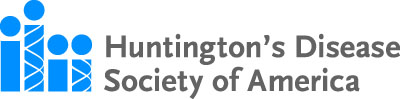 Donald A. KingSummer Research Fellowship2018 ApplicationName: Project Title: Name of Faculty Sponsor: Institution: Deadline: Friday, March 2, 2018, 5:00 pm (EDT). Please submit proposals via email as a MS Word or PDF file.Return completed application to: grants@hdsa.orgAny questions about submission of this application can be addressed to:Leora Fox, PhD, Manager of Mission and Research Programs, lfox@hdsa.orgHuntington’s Disease Society of America505 Eighth Avenue, Suite 902 New York, NY 10018 Phone: (212) 242-1968 Fax: (212) 239-3430The HDSA 2018 Donald A. King Summer Research FellowshipPurpose There is a continual and important need to continue to train the next-generation of scientists with research expertise in neurodegenerative disorders, especially Huntington’s disease.  The purpose of the Donald A. King Summer Research Fellowships program is two-fold:  first, to attract the brightest young scientists and physicians into the field of Huntington’s disease research and secondly, to facilitate meaningful HD research to clarify the biological mechanisms underlying HD pathology.Objective The objective of the Donald A. King Summer Research Fellowships is to sponsor HD investigations that will be conducted over at least a 10-week period, anytime between May 1 and September 30, 2018.  Fellowship recipients, working under the supervision of senior HD scientists/faculty, will undertake an important, yet concise HD research project that can reasonably be completed in a 10 week time frame. The student fellowships are designed to attract the brightest future scientists into a career in Huntington’s disease research.   Eligibility Application is open to matriculated undergraduate life sciences students, pre-medical students, and first-year medical students who are currently attending accredited institutions in the United States.  The students will conduct full-time research, under the direction of a mentor, investigating a subject relevant to Huntington’s disease.  Applications must be accompanied by a letter of support from the mentor who oversees the laboratory where the research will be performed. The duration of each project shall be at least 10 weeks. Projects can commence as early as May 1, but must conclude by September 30, 2018. Terms The Donald A. King Summer Fellowship will provide funds, in the amount of $4,000, as stipend for a student(s) who completes a 10-week summer fellowship and submits to HDSA a report of their activities and findings.  In addition, up to $500 is available for the host university/lab/center to help defray the costs associated with the research.  Awards will be paid by HDSA directly to the student in two equal installments:  the first (75%) payment shall be made upon written acceptance of the award; the final (25%) installment shall be made upon successful completion and fulfillment of the terms and conditions of the award, which includes a final progress report detailing their research. Any and all published papers, posters and abstracts resulting from research performed as an awardee must acknowledge the Huntington’s Disease Society of America, and be provided to HDSA when in-press. Application Each student applying for a fellowship must complete an application form outlining their project, and can only submit the form with an endorsement from a faculty mentor who will supervise the student.  Selection criteria will include the academic credentials of the student, the scientific merit of the proposed project, feasibility within the short time frame, and the relevancy of the proposal to HD.  HDSA has a scientific advisory committee that will select the candidates for funding.  Each recipient will be required to submit a progress report upon completion to receive final payment.  Payment will be made directly to the fellowship recipient. A separate payment for the research expenses will be paid directly to the host institution where the research will be performed. Progress Reports may be circulated among HDSA senior investigators and reports of interest may be published by HDSA in its research publications. Deadline Applications must be received by HDSA no later than Friday, March 2, 2018, at 5:00 pm (EDT).  No applications will be accepted after the aforementioned deadline.  Applications, (including any supporting documents) must be submitted as a single electronic file in MS Word or PDF file format.  Applications may be submitted via email.  Recipients will be notified by mid-April 2017. Contact Leora Fox, PhD, Manager of Mission & Research Programs, at lfox@hdsa.org if you have any questions.  Each proposal must be submitted electronically with all materials encompassed in a single file, in either MS Word or PDF file format. Application For Research FellowshipSection I – Administrative InformationName of Applicant: Email: Telephone: Street Address: City, State, Zip: Country: Education:List any academic honors and associated dates:Relevant work experience:Name of Faculty Sponsor: Title/Position: Institution, Department:Email:Telephone:Address: Project Title: Terms and Conditions: The undersigned agree to: (1) acknowledge support from HDSA in any publication resulting from an award, (2) submit a final report within one month after the end of the support period, and supply copies of reprints or manuscripts supported by the award.Applicant Signature____________________________________________________________________	Date_______________Mentor Signature____________________________________________________________________	Date_______________Signature of Official Representing Institution Where Fellowship Will Be Completed____________________________________________________________________	Date_______________Section II – Letter of Support Please provide a letter of support from the faculty mentor that evaluates: a) the applicant’s qualifications; b) the quality of the proposed research plan, c) the overall potential of the fellowship candidate, and d) a willingness to mentor the fellowship through the duration of the project. Section III – Project Plan Cumulatively, items 1-6 in Section III should not exceed 6 pages.Summary of AimsBackground and SignificanceMethods Expected Results (Briefly describe some potential findings and how they might be interpreted)Personal Statement (How you became interested in this field of study, training plans, and long-term career goals)Literature CitedIRB Certification/Protection of Human Subjects information (If applicable, please attach) Laboratory Animal Welfare information (If applicable, please attach)Institution, location (city, state)Year of GraduationGPAMajor (if applicable)GPA within major (if applicable)Institution, location (city, state)Time periodDescribe responsibilities